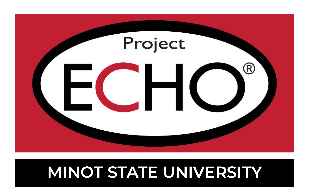 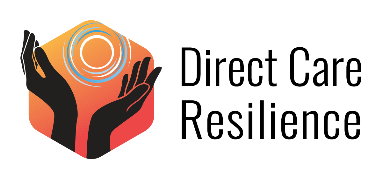 Please identify the primary concern for your employee currently. (Excessive absenteeism or calling out, complaining of illness symptoms, signs of becoming unmotivated or checked out due to mental health, use of poor judgement or an increase in errors, etc.) How many years has the employee worked at your agency? To your knowledge, is the employee dealing with personal issues that may be impacting their job? What are common triggers, stressors, and/or factors that may contribute to the concern?What kind of resources or benefits does your organization provide? These might be physical, social, emotional, spiritual, financial, etc.What strategies, interventions, or other actions have you tried, related to the primary concern?Is there anything else you would like to tell us about your employee that you think the team should know in order to provide mentoring, support, or resources?Presentation InformationPresentation InformationMSU ECHO NetworkDirect Care ResiliencePresentation occurrence:Presenter’s first and last name:Presenter’s phone number:Presenter’s email address:Date: